臺北市立大同高級中學 108學年度第1學期  國中 __健體__ 領域 第二次會議紀錄時間：民國 108年9月5 日(星期 四)  9 時 10 分地點：3F簡報室出席人員：應出席 5人，列席 4人；實際出席 5人，列席 4人（見簽到表）主席： 莊晴惠老師                                       記錄：林淑如/陳家德老師主席致詞：略業務報告：(1)輔導主任進行性騷擾防治宣導(2)研發處主任說明公開授課流程說明(3)體育組長討論高中部大隊接力安排(4)主席莊晴惠老師轉達各處室宣導重要事項(5)校長指導(6)總務主任說明到目前為止有關體育科相關工程進度(7)國中健體領域108學年度相關工作分配    a.討論八次領域活化教學工作坊    b.討論108學年度領域工作分配提案討論：臨時動議：(1)籃球場是否可以有經費整修(2)桌球室是否可裝電風扇或抽風機協助通風(3)建議增加一樓飲水機數量散會：民國 108年 9月 4日 11 時 10分備註：學年度學期別：視實際情形調整。部別：可視需要輸入高中部或國中部。主席、記錄輸入姓名不簽名。業務報告、提案討論之名稱可視實際情形微調。請注意記錄(動詞)與紀錄(名詞)之區別。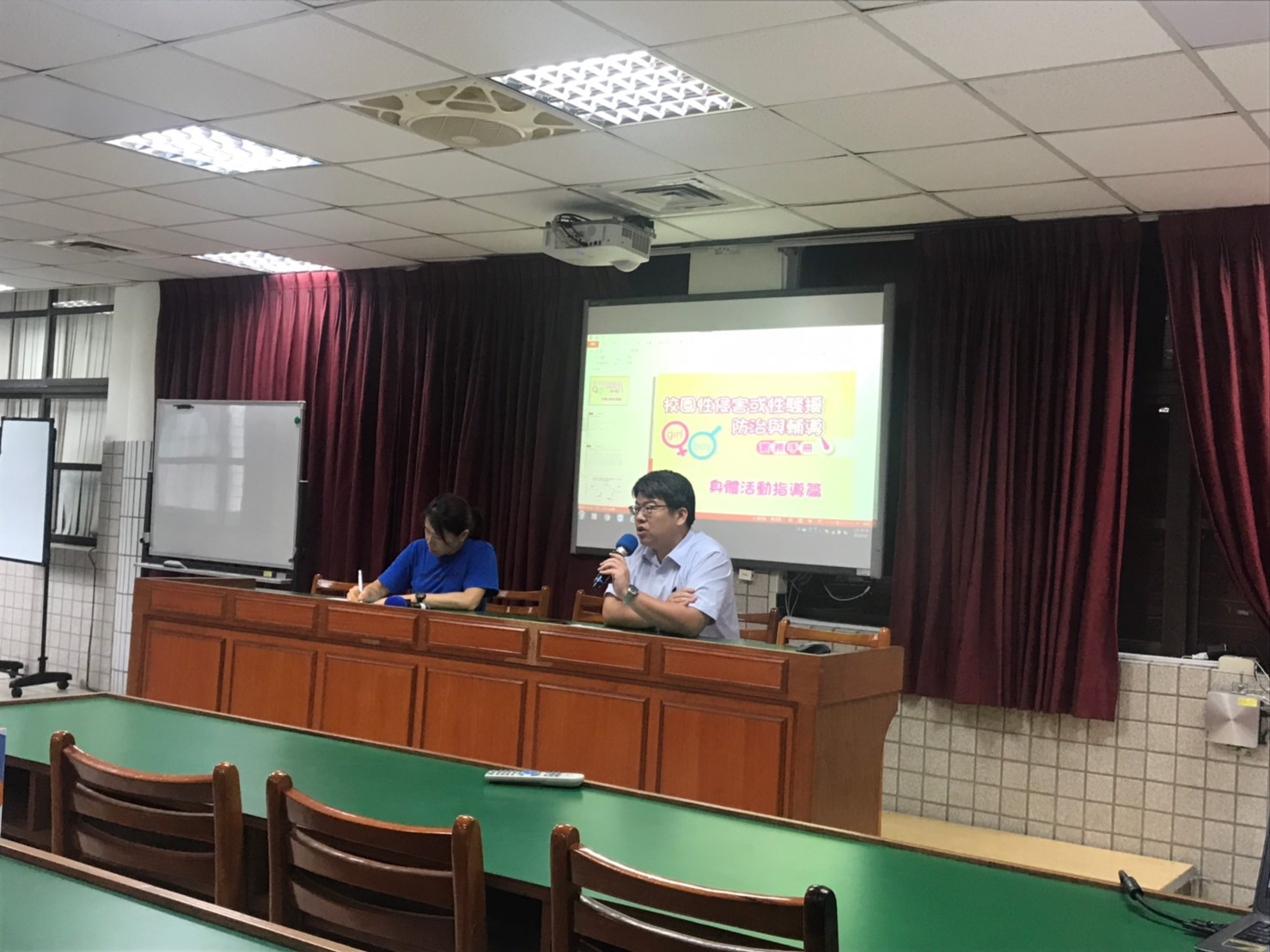 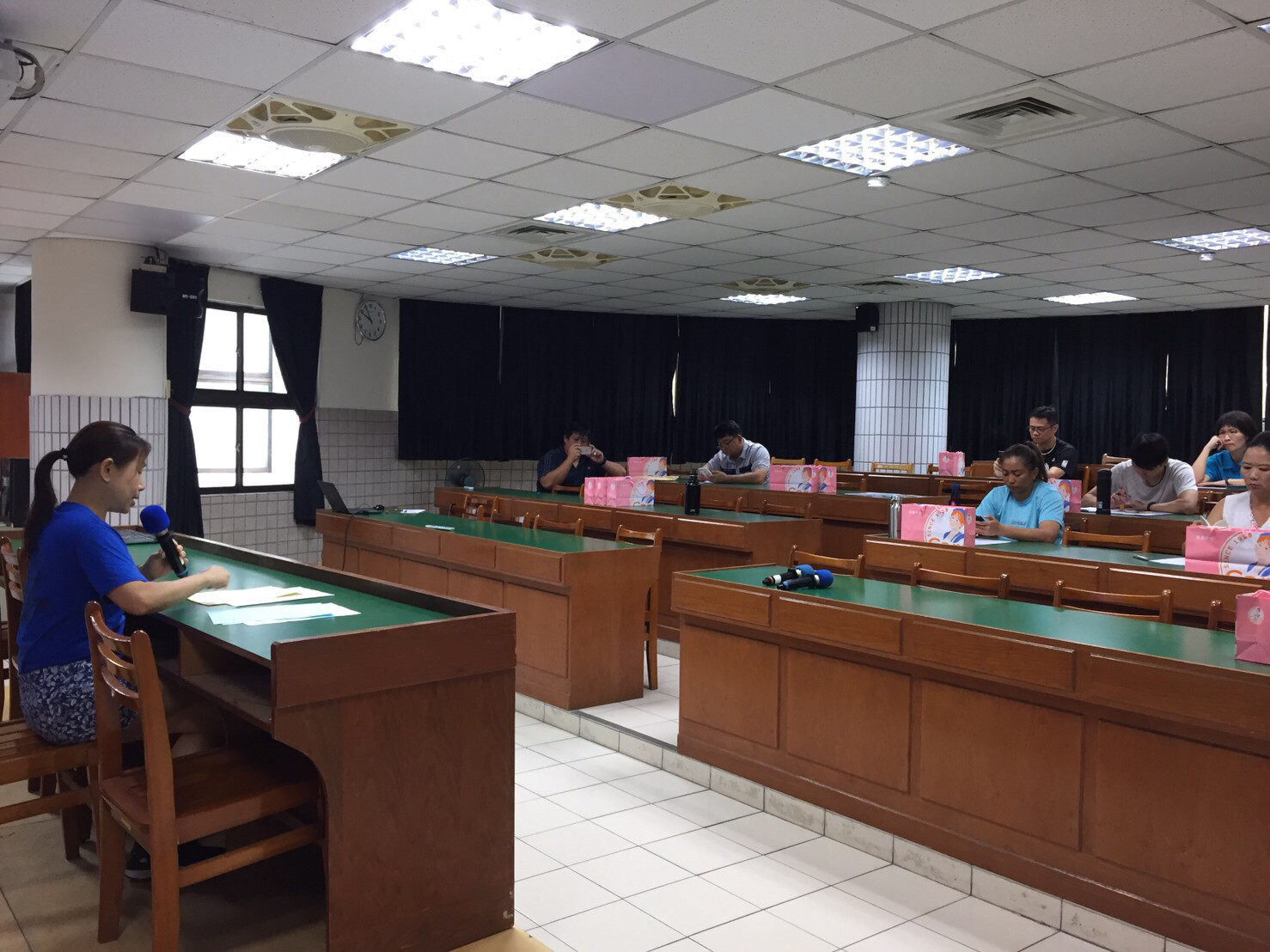 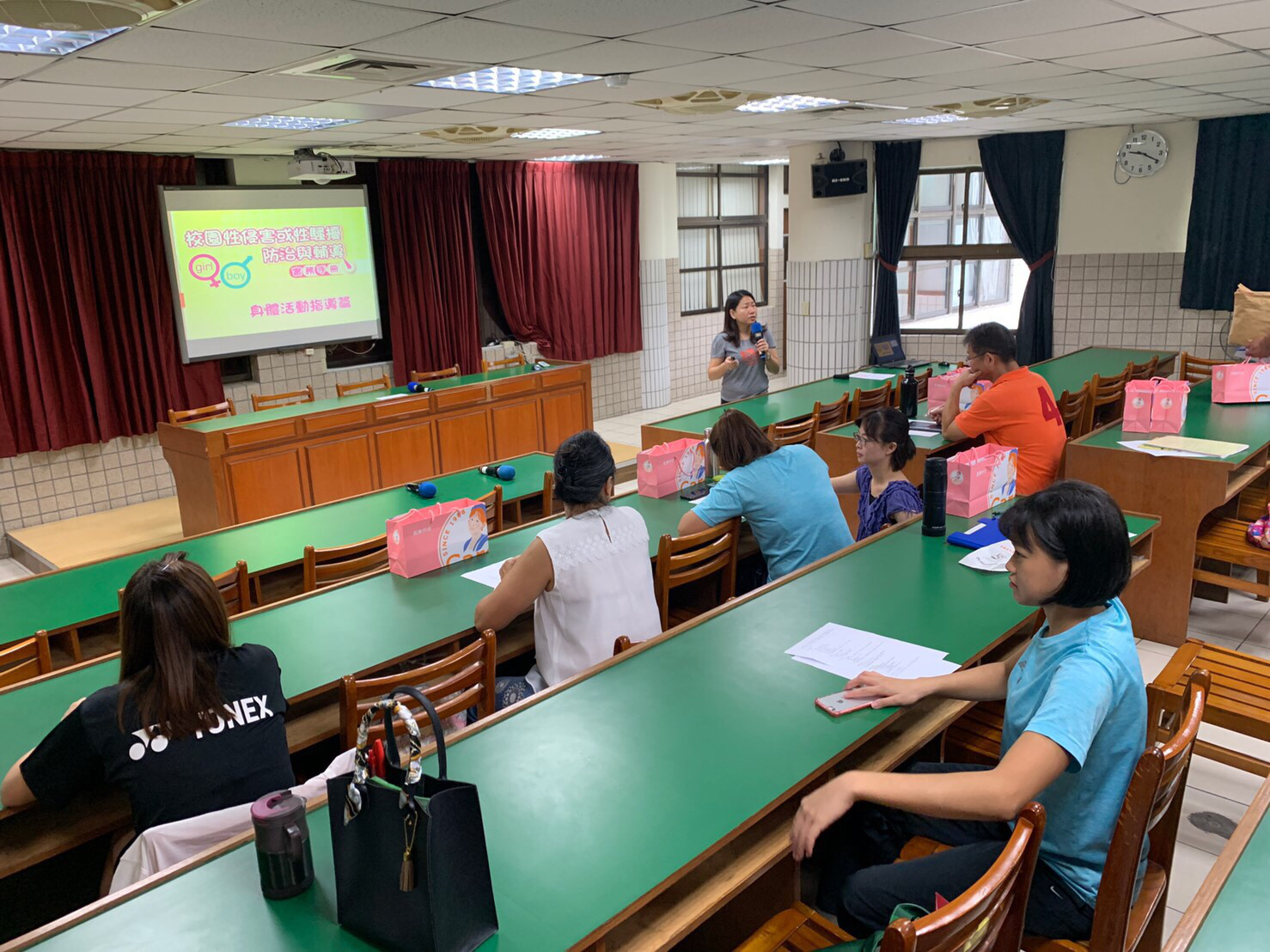 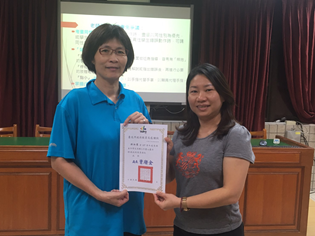 